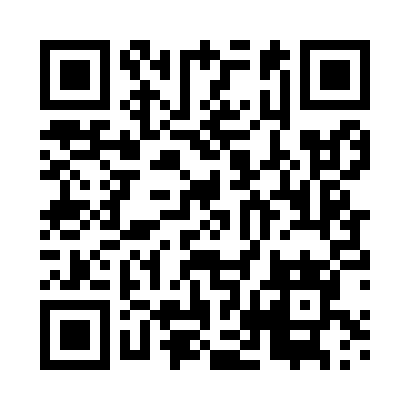 Prayer times for Kuligow, PolandWed 1 May 2024 - Fri 31 May 2024High Latitude Method: Angle Based RulePrayer Calculation Method: Muslim World LeagueAsar Calculation Method: HanafiPrayer times provided by https://www.salahtimes.comDateDayFajrSunriseDhuhrAsrMaghribIsha1Wed2:265:0312:325:418:0210:282Thu2:215:0112:325:428:0410:313Fri2:194:5912:325:438:0610:354Sat2:184:5712:325:448:0810:385Sun2:184:5612:325:458:0910:386Mon2:174:5412:325:468:1110:397Tue2:164:5212:325:478:1310:408Wed2:154:5012:325:488:1410:409Thu2:154:4812:325:498:1610:4110Fri2:144:4712:325:508:1710:4211Sat2:134:4512:325:518:1910:4212Sun2:134:4312:325:528:2110:4313Mon2:124:4212:325:538:2210:4414Tue2:114:4012:325:548:2410:4515Wed2:114:3912:325:548:2510:4516Thu2:104:3712:325:558:2710:4617Fri2:094:3612:325:568:2910:4718Sat2:094:3412:325:578:3010:4719Sun2:084:3312:325:588:3210:4820Mon2:084:3112:325:598:3310:4921Tue2:074:3012:326:008:3510:4922Wed2:074:2912:326:018:3610:5023Thu2:064:2712:326:018:3710:5124Fri2:064:2612:326:028:3910:5125Sat2:064:2512:326:038:4010:5226Sun2:054:2412:326:048:4110:5227Mon2:054:2312:336:058:4310:5328Tue2:044:2212:336:058:4410:5429Wed2:044:2112:336:068:4510:5430Thu2:044:2012:336:078:4610:5531Fri2:044:1912:336:078:4810:55